

First Last
Indicia 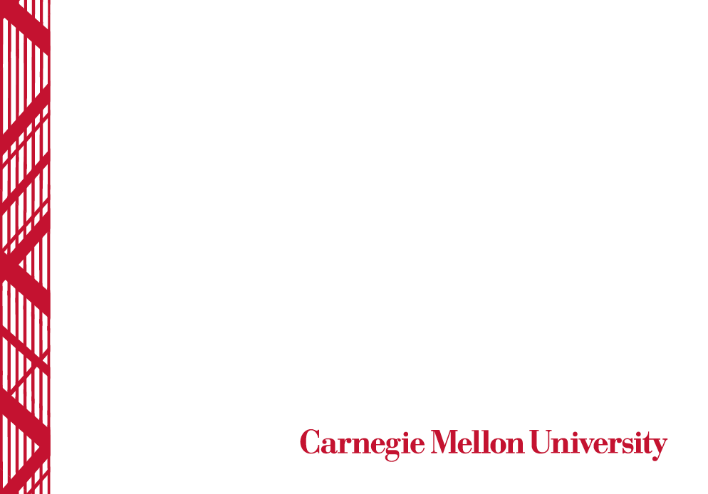 

First Last
Indicia
First Last
Indicia
First Last
Indicia
First Last
Indicia
First Last
Indicia
First Last
Indicia
First Last
Indicia